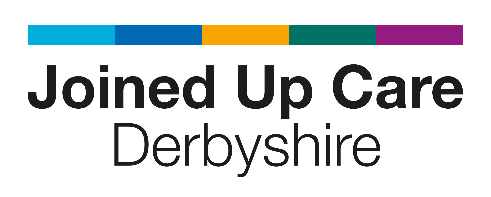 Derbyshire Alliance FestivalExpression of Interest Form
Thank you so much for your support with the Derbyshire Alliance Festival - more information will follow in due course. If you have any questions in the meantime, please contact Abi: Abigail.ingram@nhs.net Name:Organisation: Email address:Contact number:Alliance partners have agreed we want to have an opportunity for us all to get together to re-connect, make new connections and start to embed the new ways of working.As such we are wanting to get as much input from as many people, community groups and organisations as possible.We are thinking we will have at least 5 'zones/areas' for people to engage with on the day:-Market place – where organisations can share knowledges about servicesWell Being Zone – for people to get advice / try therapies / get linksCreative Natter – opportunity for people to make connections whilst making something artisticSpeakers Corner – different speaker every 15 mins sharing what their job entailsPerformance Patch – area for community groups to showcase their great workDisco Picnic / Sharing Lunch – opportunity for people to come together, share lunch and make new connectionsWe want your input to ensure we can do the exciting things above by ensuring all the zones are supported /organised / facilitated by and delivered from you all…….Alliance partners have agreed we want to have an opportunity for us all to get together to re-connect, make new connections and start to embed the new ways of working.As such we are wanting to get as much input from as many people, community groups and organisations as possible.We are thinking we will have at least 5 'zones/areas' for people to engage with on the day:-Market place – where organisations can share knowledges about servicesWell Being Zone – for people to get advice / try therapies / get linksCreative Natter – opportunity for people to make connections whilst making something artisticSpeakers Corner – different speaker every 15 mins sharing what their job entailsPerformance Patch – area for community groups to showcase their great workDisco Picnic / Sharing Lunch – opportunity for people to come together, share lunch and make new connectionsWe want your input to ensure we can do the exciting things above by ensuring all the zones are supported /organised / facilitated by and delivered from you all…….What activity would you like to support?(delete as appropriate)Provider market stallWellbeing activity/workshop (please give details)Creative natter Speakers CornerPerformance PatchLunch/refreshmentsOther (please give details)Are you able to support for the whole day?(delete as appropriate)YesNo (please give details)Do you have any space/access/facility requirements for your activity? (i.e. plug socket, room for a banner, water supply, speakers, etc.)If there is a cost associated with your activity, please give details: